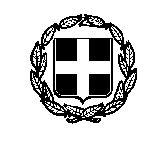  ΕΛΛΗΝΙΚΗ ΔΗΜΟΚΡΑΤΙΑΥΠΟΥΡΓΕΙΟ ΠΑΙΔΕΙΑΣ ΚΑΙ ΘΡΗΣΚΕΥΜΑΤΩΝΓΕΝΙΚΗ ΓΡΑΜΜΑΤΕΙΑ ΕΠΑΓΓΕΛΜΑΤΙΚΗΣ ΕΚΠΑΙΔΕΥΣΗΣ,ΚΑΤΑΡΤΙΣΗΣ ΚΑΙ ΔΙΑ ΒΙΟΥ ΜΑΘΗΣΗΣΔΙΕΥΘΥΝΣΗ ΔΙΑ ΒΙΟΥ ΜΑΘΗΣΗΣ   Δ.Ι.Ε.Κ. ΜΕΤΑΞΟΥΡΓΕΙΟΥ				                          ΑΘΗΝΑ …./…./.......Αχιλλέως 37-39 & Μυλλέρου		                                   ΑΡΙΘΜ.ΠΡΩΤ.:……….ΑΘΗΝΑ	10436					                                   Τηλ.: 210 –5220298 Fax:210-5220298 e-mail: grammateia@iek-metax.att.sch.grΑΙΤΗΣΗ ΑΝΑΝΕΩΣΗΣ ΕΓΓΡΑΦΗΣΟΝΟΜΑΣΤΙΚΑ ΣΤΟΙΧΕΙΑ(όπως αναγράφονται στην ταυτότητα)ΕΠΩΝΥΜΟ:…………………………ΌΝΟΜΑ:…………………………….ΌΝΟΜΑ ΠΑΤΡΟΣ:…………………..ΌΝΟΜΑ ΜΗΤΡΟΣ:…………………..ΕΠΩΝ.ΜΗΤΕΡΑΣ:……………………ΣΤΟΙΧΕΙΑ ΕΠΙΚΟΙΝΩΝΙΑΣΠΟΛΗ ΚΑΤΟΙΚΙΑΣ:……………………ΟΔΟΣ:……………………………………ΠΕΡΙΟΧΗ:……………………………….Τ.Κ.:……………………………………...ΤΗΛΕΦΩΝΟ ΣΤΑΘΕΡΟ:………………..ΤΗΛΕΦΩΝΟ ΚΙΝΗΤΟ:…………………E-mail:……………………………………ΣΤΟΙΧΕΙΑ ΤΑΥΤΟΤΗΤΑΣΑΡ.ΔΕΛΤΙΟΥ :…………………………….ΗΜ/ΝΙΑ ΕΚΔΟΣΗΣ:………………………..ΕΚΔΟΥΣΑ ΑΡΧΗ:……………………………ΔΗΜΟΣ:……………………………………….ΑΡΙΘΜΟΣ ΔΗΜΟΤΟΛΟΓΙΟΥ:……………..Για την εγγραφή μου στο ……. εξάμηνο. ΠΡΟΣ Δ.Ι.Ε.Κ. ΜΕΤΑΞΟΥΡΓΕΙΟΥ                  Ενταύθα          Σας παρακαλώ για την εγγραφή μου στο ………… (1) εξάμηνο  κατάρτισης της ειδικότητας………………………………...………………………………………….(2), αποφοίτων ……………………………..(3).Επίσης δηλώνω υπεύθυνα και εν γνώσει των συνεπειών του νόμου «περί ψευδούς δηλώσεως» ότι:Δεν έχω εγγραφεί σε άλλο Δ.Ι.Ε.Κ..Έχω λάβει γνώση των δικαιωμάτων και των υποχρεώσεών μου, των ωρολογίων προγραμμάτων όλων των εξαμήνων καθώς και του κανονισμού λειτουργίας του Δ.Ι.Ε.Κ.                           Ο/Η αιτ…..και δηλ…..